Publicado en Madrid el 26/01/2022 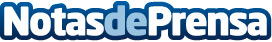 Argentina presentó su Marca País en MadridLa secretaria de Promoción Turística de Argentina, Dra. Yanina Martínez, tuvo a su cargo la primera presentación internacional de la Evolución de la Marca País Argentina. El evento se realizó en la Residencia del Embajador argentino en España, y contó con la participación de distinguidas personalidades, como el Secretario General de la Organización Mundial del TurismoDatos de contacto:Isabel Fernandez+34647300306Nota de prensa publicada en: https://www.notasdeprensa.es/argentina-presento-su-marca-pais-en-madrid_1 Categorias: Internacional Nacional Viaje Historia Comunicación Sociedad Entretenimiento Turismo Eventos http://www.notasdeprensa.es